Škola mezinárodních a veřejných vztahů Praha, 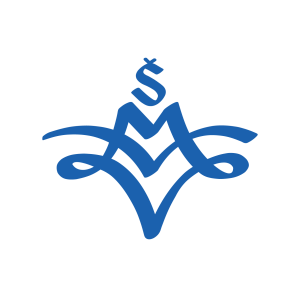  Střední odborná škola, Gymnázium, s.r.o.Michelská 12, 140 00  Praha 4tel.: +420 296 330 660e-mail: info@smvvpraha.cz, info@gymotech.czŽádost o přezkoumání výsledků hodnocení žákaPodmínky pro přezkoumání výsledků hodnocení žáka stanoví zákon 561/2004 Sb., školský zákon v platném znění § 69 odst. (9) a odst. (10):odst. (9): Má-li zletilý žák nebo zákonný zástupce nezletilého žáka pochybnosti o správnosti hodnocení na konci prvního nebo druhého pololetí, může do 3 pracovních dnů ode dne, kdy se o hodnocení prokazatelně dozvěděl, nejpozději však do 3 pracovních dnů od vydání vysvědčení, požádat ředitelku školy o přezkoumání výsledků hodnocení žáka; je-li vyučujícím žáka v daném předmětu ředitelka školy, krajský úřad. Pokud není dále stanoveno jinak, ředitelka školy nebo krajský úřad nařídí komisionální přezkoušení žáka, které se koná nejpozději do 14 dnů od doručení žádosti nebo v termínu dohodnutém se zákonným zástupcem žáka. Česká školní inspekce poskytne součinnost na žádost ředitelky školy nebo krajského úřadu.odst. (10): V případě, že se žádost o přezkoumání výsledků hodnocení týká hodnocení chování nebo předmětů výchovného zaměření, posoudí ředitelka školy, je-li vyučujícím žáka v daném předmětu výchovného zaměření ředitelka školy, krajský úřad, dodržení pravidel pro hodnocení výsledků vzdělávání žáků podle §30 odst. 2. V případě zjištění porušení těchto pravidel ředitelka školy nebo krajský úřad výsledek hodnocení změní; nebyla-li pravidla pro hodnocení výsledků vzdělávání žáků porušena, výsledek hodnocení potvrdí, a to nejpozději do 14 dnů ode dne doručení žádosti. Česká školní inspekce poskytne součinnost na žádost ředitelky školy nebo krajského úřadu.Jméno a příjmení žáka (žákyně) ________________________ třída___________narozen(a) _________________ bytem __________________________________žádám o přezkoumání výsledků hodnocení z předmětu   _________________    z důvodu a kdy se hodnocení z předmětu dozvěděl (datum) a jakým způsobem: _______________________________________________________________________________________________________________________________________________________________________________________________________________________________________________________________________________________________________________________________________________V _______________________ dne  ______________________   __________________________		______________________________     podpis žáka (žákyně)	podpis zákonného zástupce                                                         (u nezletilých žáků)Převzal – podpis:Poznámka:Podmínky pro přezkoumání výsledků hodnocení žáka stanoví zákon 561/2004 Sb., školský zákon v platném znění.Zákonnýzástupce(u nezlet.ž.)Bydliště zákonného zástupce